Noa WildschutViolinAt the age of seven Noa Wildschut made her debut in the main hall of Amsterdam’s Concertgebouw at the 'Night of the Promising', today the young Dutch violinist has already firmly gained her place on the international stage. Described by Anne-Sophie Mutter as “undoubtedly one of the musical hopes of her generation”, she works with orchestras such as Pittsburgh Symphony Orchestra, Radio Philharmonic Orchestra of Holland, Netherlands Philharmonic and Amsterdam Concertgebouw Chamber Orchestra or Dresden Philharmonic, Royal Scottish Symphony Orchestra, Royal Liverpool Philharmonic and Camerata Salzburg amongst others. 

Noa Wildschut ventures into a dynamic and varied 2022/23 season which includes orchestra engagements with Buenos Aires Philharmonic Orchestra, Staatsorchester Stuttgart, Israel Chamber Orchestra, Philharmonie Zuidnederland and the Concertgebouw Chamber Orchestra on tour in the Netherlands and Germany. Recitals take her to Musikverein Wien, Philharmonie Luxembourg and as the house’s “Junge Wilde” to Konzerthaus Dortmund. Focus artist of Festspiele Mecklenburg-Vorpommern Noa Wildschut has been asked to curate the 2023 Festspielfrühling Rügen where she will perform with chamber music partners such as Nils Mönkemeyer, Pablo Barragán, Tobias Feldman, Timothy Ridout and Elisabeth Brauß.Former “Rising Star” of the European Concert Hall Organisation, Noa Wildschut performed recitals at Europe’s major concert halls such as Philharmonie de Paris, L’auditori Barcelona, Palais des Beaux Arts Brussels and many more. A passionate chamber musician, Noa Wildschut regularly appears at leading festivals such as Festspiele Mecklenburg-Vorpommern, where she has been awarded the 2018 Soloist of the Year prize, Rheingau Musik Festival, Festival Heidelberger Frühling and Vevey Spring Classics Festival.

Noa Wildschut is an exclusive recording artist for Warner Classics. Her first recording, an all-Mozart album, has garnered excellent reviews from the press worldwide.

Noa Wildschut plays a 1714 Giovanni Grancino violin made available to her by the Dutch Musical Instruments Foundation. Her bow was custom made by bowmaker Benoît Rolland, commissioned by the Anne-Sophie Mutter Foundation.

At an early age, Noa Wildschut had already won numerous awards, including 1st Prize at the International Violin Competition Louis Spohr in Weimar, 1st Prize at the Iordens Violin Competition in The Hague and the Concertgebouw Young Talent Award 2013. She took part in masterclasses with Jaap van Zweden, Menahem Pressler, Frank Peter Zimmerman, Anner Bijlsma and Liviu Prunaru. In 2018 Noa Wildschut curated a series called “Noa's choice” during the Oranjewoud Festival, a festival that has been officially selected for the creativity of its classical music programming. Noa Wildschut studies with Antje Weithaas at Hochschule für Musik Hanns Eisler in Berlin.http://www.noawildschut.com

    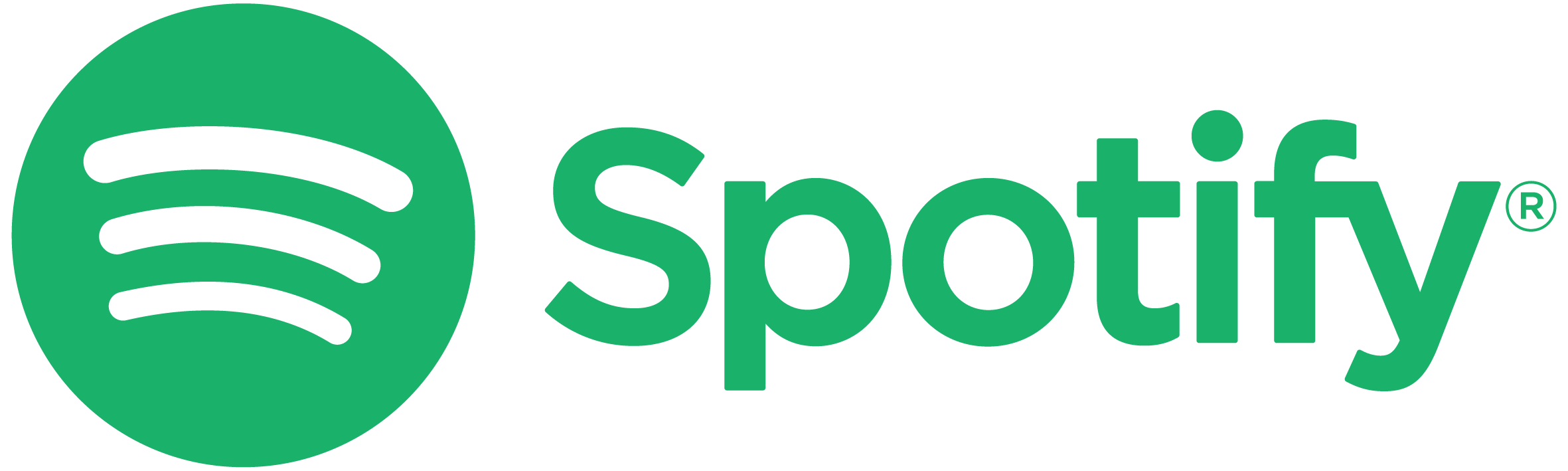 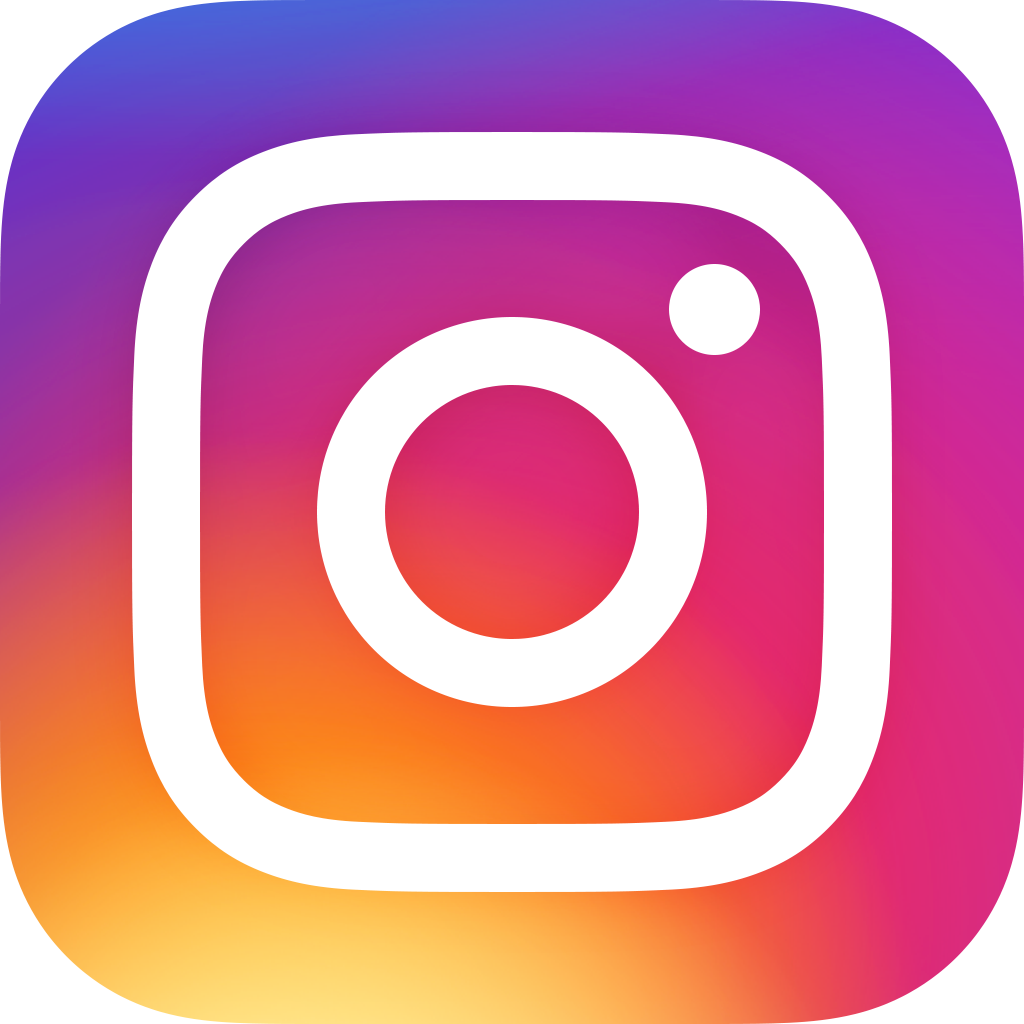 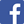 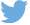 